REQUERIMENTO Nº 2037/2020Ementa: Informações sobre a situação dos pombos no CACC.Senhora PresidenteNobres VereadoresJustificativa: 	Considerando que muitos pombos estão entrando por alguma abertura na tela do telhado do CACC (Centro de Artes, Cultura e Comércio), onde não conseguindo sair acabam morrendo de fome e sede, e ficam em decomposição, muitas vezes pendurados na tela, como se pode verificar nas fotos anexas, e ainda, tendo em vista que o problema é recorrente, a Vereadora Mônica Morandi, visando cumprir sua função fiscalizadora, vem pelo presente, respeitosamente e nos termos regimentais desta casa, após a aprovação em plenário, requerer que seja encaminhado o seguinte pedido de informações:1- A municipalidade tem ciência da situação?2- Na afirmativa, houve avaliação do local visando à solução do problema? 3- Quais ações foram tomadas pelo departamento competente?4- Ainda na afirmativa, sabendo que o problema vem de longa data, por qual motivo não houve a manutenção necessária no local? Explane.Valinhos, 19 de novembro de 2020.______________________Mônica MorandiVereadoraFotos anexas.Ave morta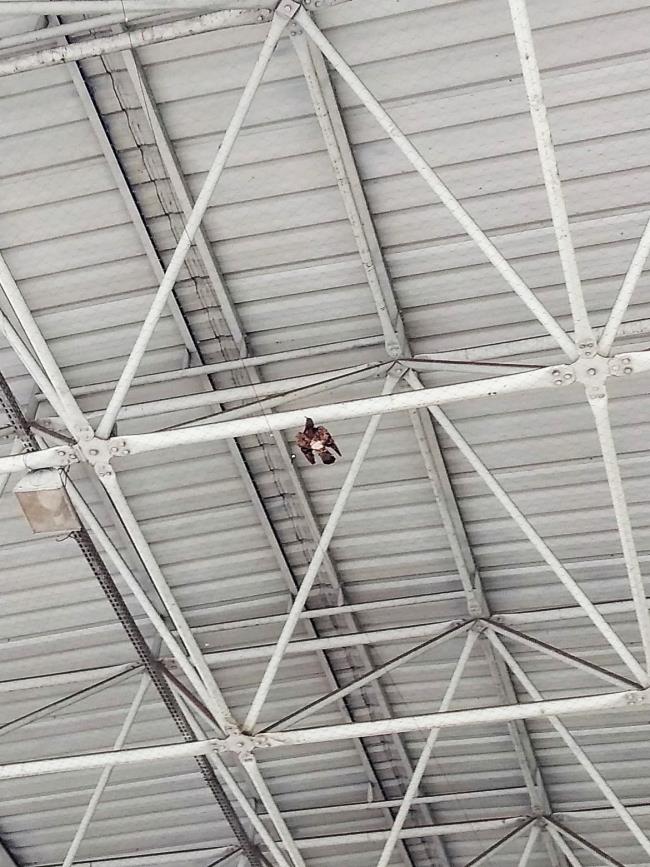 Ave morta pendurada na tela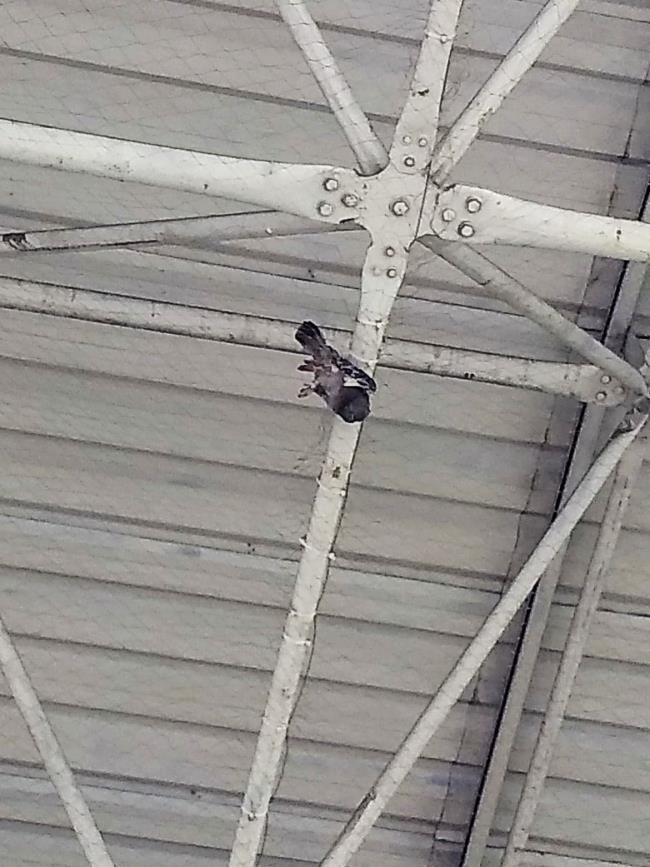 Ave morta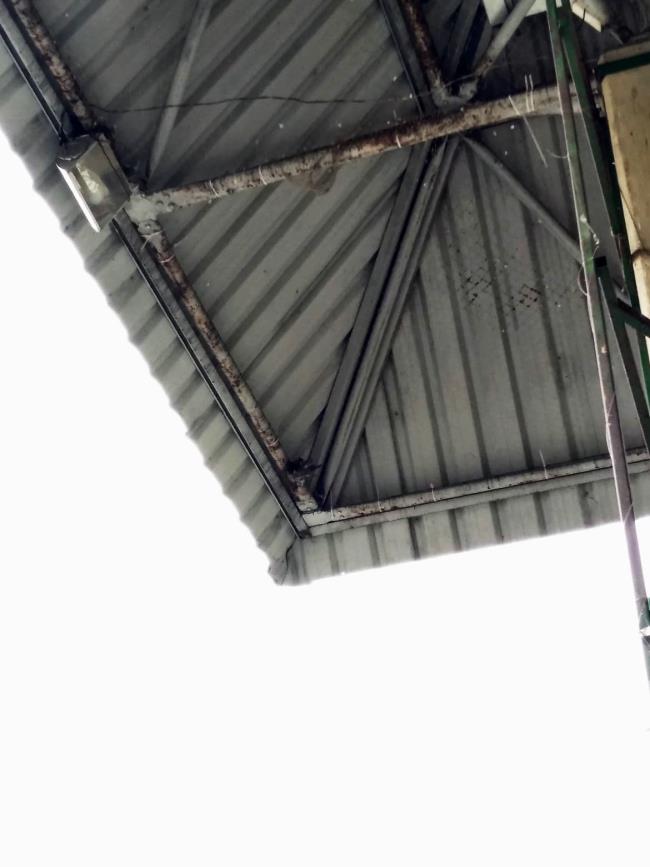 Aves mortas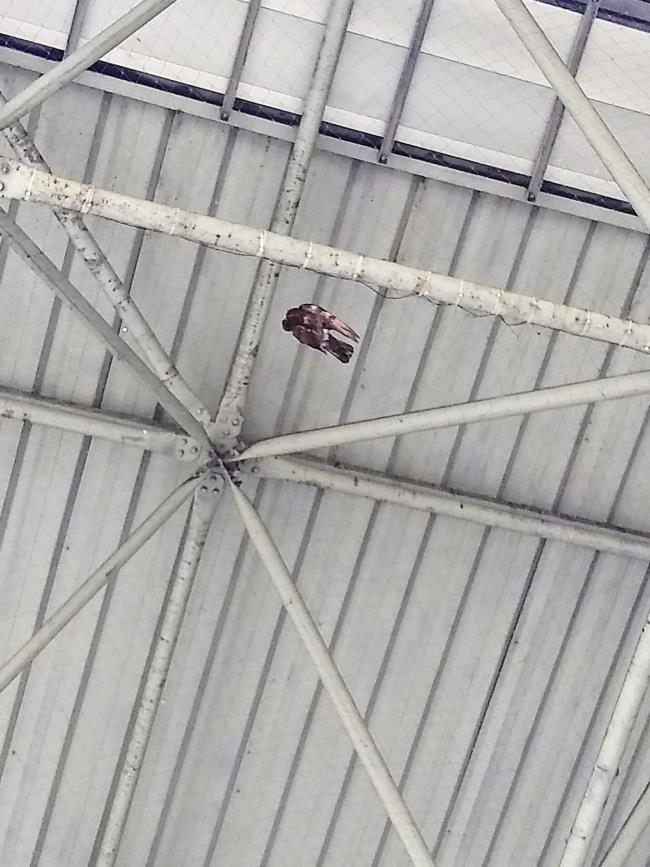 Ave morta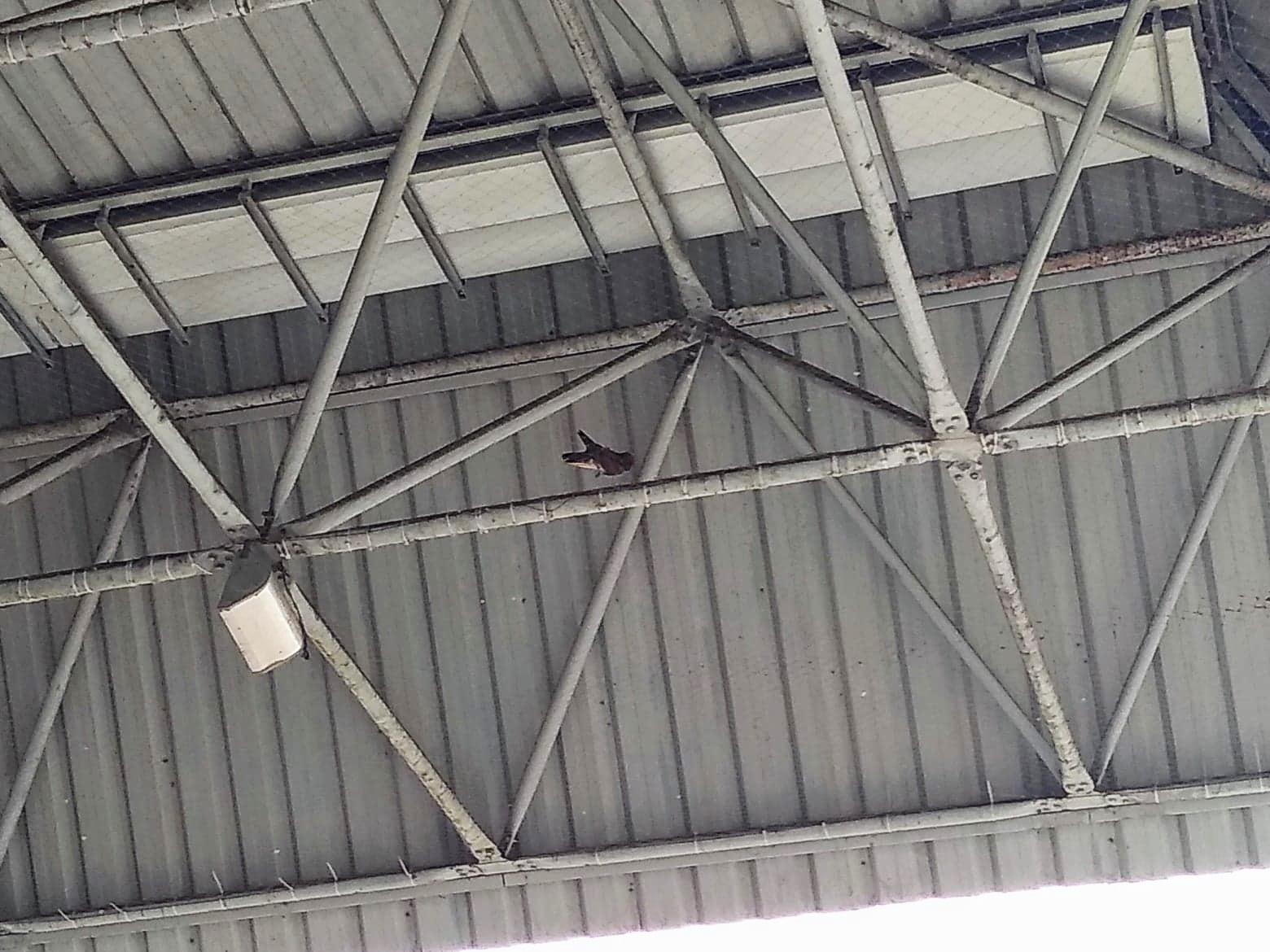 Buraco na tela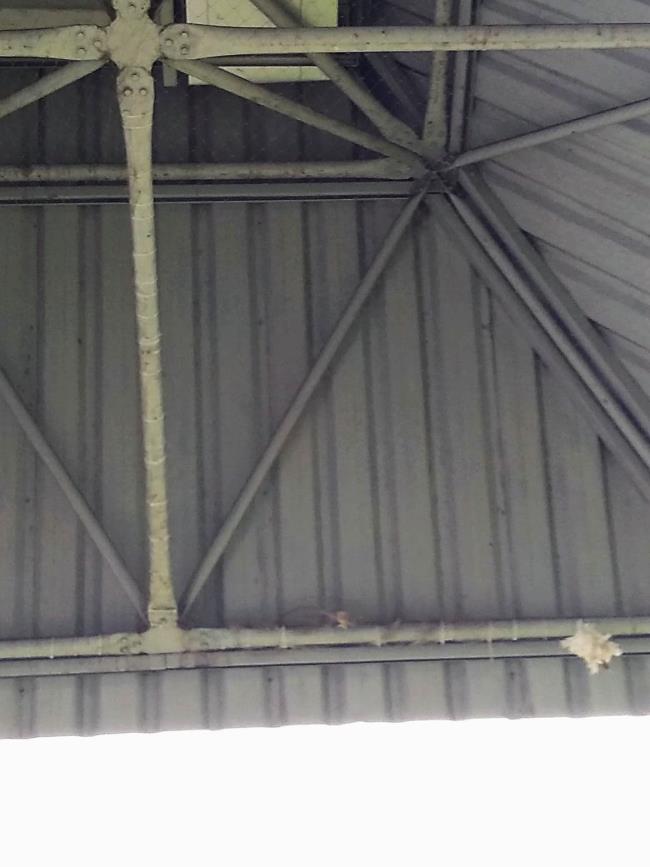 